INDICAÇÃO  NºAssunto: Solicita ao Sr. Prefeito Municipal, estudos para implantação de travessia elevada na Estr. Mun. Benedito Antônio Reganin, no Bairro Colina, próximo ao nº 511, em frente ao acesso ao condomínio Itatiba Country com urgência, conforme especifica.Senhor Presidente,INDICO  ao Sr. Prefeito Municipal, nos termos do Regimento Interno desta Casa de Leis, que se digne V. Exa. a possibilidade de estudos para implantação de travessia elevada na Estr. Mun. Benedito Antônio Reganin, no Bairro Colina, próximo ao nº 511, em frente ao acesso ao condomínio Itatiba Country com urgência.Trata-se de medida necessária, preventiva e de segurança, uma vez que a referida estrada se apresenta como um local de intenso fluxo de veículos e pedestres, principalmente nos horários de pico sendo possível constatar abusos praticados por motoristas irresponsáveis que transitam em velocidade incompatível com o local, o que expõe a perigo a integridade física de todos os usuários.A medida ora proposta atenderá um apelo dos moradores e usuários daquela via pública, que anseiam por uma solução favorável.SALA DAS SESSÕES, 06 de maio de 2019BENEDITO DONIZETTI ROMANINVereador - Solidariedade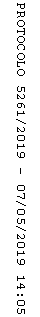 